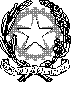 Ministero dell’IstruzioneUfficio Scolastico regionale per il LazioI.C. “PIAZZA DE CUPIS”RMIC8E000100155 ROMA  -  Piazza De Cupis, 20 -  Tel. e Fax 06/2280672PERSONALE ATA									AL DIRIGENTE SCOLASTICO									AL D.S.G.A.I.C. PIAZZA DE CUPISOGGETTO: Permessi brevi – 18 ore per visite, terapie, prestazioni specialistiche od esami 	       diagnostici. Art.33 CCNLIl/La sottoscritt__ ___________________________________________________________Collaboratore Scolastico / Assistente Amministrativo, con contratto a tempo indeterminato / determinato, in servizio presso il plesso ________________________________CHIEDEdi usufruire di un permesso breve della durata di ore _________nel giorno _____________dalle ore__________ alle ore__________  per la seguente particolare esigenza personale:____________________________________________________________________________________________________________________________________________________Allegherà giustifica.Roma, ________________					_____________________________ (firma del richiedente)FIRMA _____________________________________VistoIl D.S.G.A. Dott.ssa Rosa De Simoni